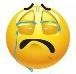 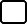 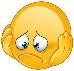 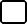 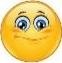 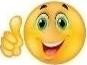 1.   Read and Match.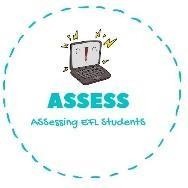 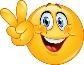 ENGLISH EXAMReading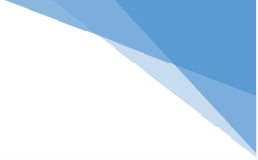 sister	 uncle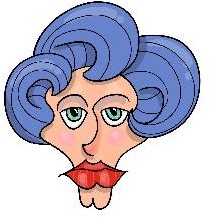 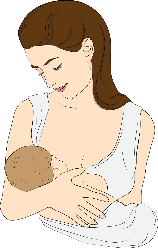 	 brother	 mother		 aunt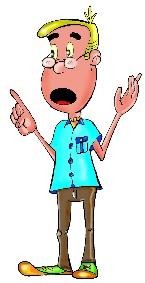 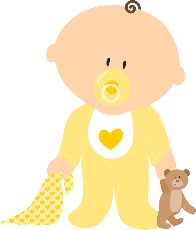 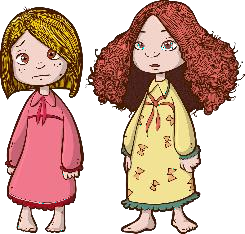 Assessing EFL Students